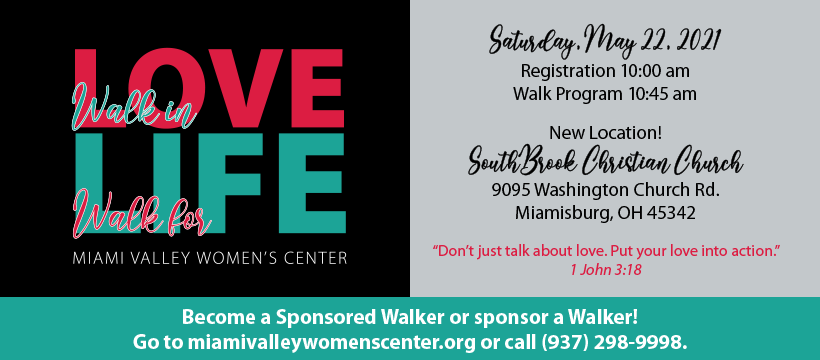 Suggestions for Promoting the Walk for Life at ChurchIdealPastor or Liaison promotes the Walk for Life from the pulpit and participates in the Walk on May 22.Your church shows the Walk promo video during services beginning in April through May 16.Pastor or Liaison speaks to congregation, Sunday School classes,  or other small groups to encourage participation.Add the Walk for Life PowerPoint slide to the church website and announcement loop before each service beginning in April.Beginning in April, set up a table in the lobby with a t-shirt, poster, FundEasy cards, etc.  Liaison attends to the table to encourage others to become a Sponsored Walker or sponsor a Walker. Your church uses the Walk bulletin inserts one Sunday in April.Your church shares Walk for Life Facebook posts on the church Facebook page and/or links users to the MVWC website (miamivalleywomenscenter.org) Walk for Life page.Your church runs Walk announcements on the big screen, monitors, your bulletin or elsewhere, at least a month before the Walk.Your church puts up Walk posters in prominent places in your building.